                       Артем С.                                                                                       Надя П.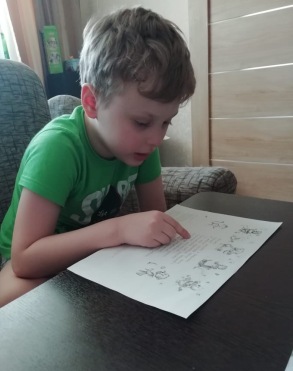 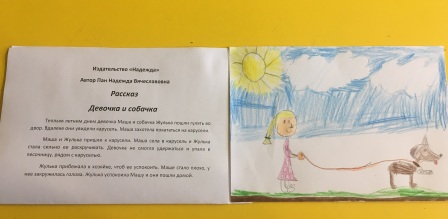 Настя Н.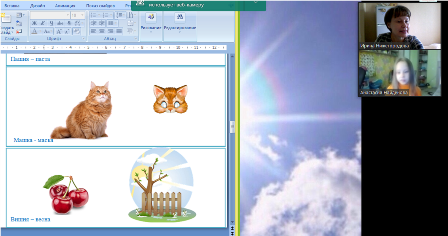 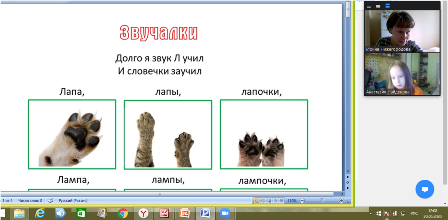 